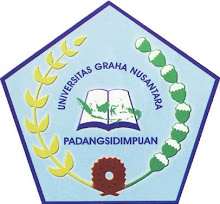 LAPORAN EVALUASI DIRIAKREDITASI PROGRAM STUDI<PROGRAM DAN NAMA PROGRAM STUDI>UNIVERSITAS GRAHA NUSANTARA PADANGSIDIMPUAN<TAHUN>IDENTITAS PENGUSULPerguruan Tinggi	:	Universitas Graha Nusantara PadangsidimpuanUnit Pengelola Program Studi	:	<Nama Fakultas / Sekolah>Jenis Program	:	SarjanaNama Program Studi	:	<Nama Program Studi>Alamat	:	<Alamat Program Studi>Nomor Telpon	:	<No Telepon Program Studi>E-mail dan Website	:	Nomor SK Pendirian PT 	:	Tanggal SK Pendirian PT	:	Pejabat Penandatangan SK Pendirian PS	:	Nomor SK Pembukaan PS	:	<Nomor SK Pembukaan PS>Tanggal SK Pembukaan PS	:	<Tanggal SK Pembukaan PS>Pejabat Penandatangan SK Pembukaan PS	:	<Nama Pejabat>Tahun Pertama Kali Menerima Mahasiswa	:	<Tahun>Peringkat TerbaruAkreditasi PS	:	<Peringkat Akreditasi>Nomor SK BAN-PT	:	<No SK BAN PT>Daftar Program Studi di Unit Pengelola Program Studi (UPPS)Keterangan:1)  Lampirkan salinan Surat Keputusan Pendirian Perguruan Tinggi.2) Lampirkan salinan Surat Keputusan Pembukaan Program Studi.3) Lampirkan salinan Surat Keputusan Akreditasi Program Studi terbaru.4) Diisi dengan jumlah mahasiswa aktif di masing-masing PS saat TS.IDENTITAS TIM PENYUSUN 
LAPORAN KINERJA PROGRAM STUDINama	:	......................................................................NIDN	:	......................................................................Jabatan	:	......................................................................Tanggal Pengisian	:	DD-MM-YYYYTanda Tangan	:	Nama	:	......................................................................NIDN	:	......................................................................Jabatan	:	......................................................................Tanggal Pengisian	:	DD-MM-YYYYTanda Tangan	:	Nama	:	......................................................................NIDN	:	......................................................................Jabatan	:	......................................................................Tanggal Pengisian	:	DD-MM-YYYYTanda Tangan	:	Nama	:	......................................................................NIDN	:	......................................................................Jabatan	:	......................................................................Tanggal Pengisian	:	DD-MM-YYYYTanda Tangan	:	Nama	:	......................................................................NIDN	:	......................................................................Jabatan	:	......................................................................Tanggal Pengisian	:	DD-MM-YYYYTanda Tangan	:	Nama	:	......................................................................NIDN	:	......................................................................Jabatan	:	......................................................................Tanggal Pengisian	:	DD-MM-YYYYTanda Tangan	:	KATA PENGANTAR<Isi Kata Pengantar>RINGKASAN EKSEKUTIF<Isi Ringkasan Eksekutif>DAFTAR ISIIDENTITAS PENGUSUL	iIDENTITAS TIM PENYUSUN  LAPORAN KINERJA PROGRAM STUDI	iiiKATA PENGANTAR	vRINGKASAN EKSEKUTIF	viDAFTAR ISI		viiBAB I. PENDAHULUAN	1A.	DASAR PENYUSUNAN	1B.	TIM PENYUSUN DAN TANGGUNG JAWABNYA	1C.	MEKANISME KERJA PENYUSUNAN LED	1BAB II.	LAPORAN EVALUASI DIRI	1A.	KONDISI EKSTERNAL	1B.	PROFIL UNIT PENGELOLA PROGRAM STUDI	1C.	KRITERIA	3LAMPIRAN		1BAB I. PENDAHULUANEvaluasi diri mencakup keseluruhan evaluasi diri UPPS yang bertanggung jawab menyelenggarakan program studi yang diakreditasi (mengacu kepada PP nomor 4 tahun 2014, Struktur Organisasi dan Tata Kerja masing-masing Perguruan Tinggi).Bagian ini berisi deskripsi yang memuat dasar penyusunan, tim penyusun, dan mekanisme kerja penyusunan LED.A.	DASAR PENYUSUNANBagian ini berisi kebijakan tentang penyusunan evaluasi diri di UPPS, termasuk tujuan dilakukannya penyusunan LED. Pada bagian ini, UPPS harus mampu menunjukkan keterkaitan LED dengan rencana pengembangan UPPS.B.	TIM PENYUSUN DAN TANGGUNG JAWABNYAPada bagian ini UPPS harus dapat menunjukkan bukti formal tim penyusun LED beserta deskripsi tugasnya, termasuk keterlibatan berbagai unit, para pemangku kepentingan internal (mahasiswa, pimpinan, dosen, dan tenaga kependidikan) dan eksternal (lulusan, pengguna, dan mitra) dalam penyusunan LED.C.	MEKANISME KERJA PENYUSUNAN LEDBagian ini harus memuat mekanisme pengumpulan data dan informasi, verifikasi dan validasi data, pengecekan konsistensi data, analisis data, identifikasi akar masalah dan penetapan strategi pengembangan yang mengacu pada rencana pengembangan UPPS dan program studi yang diakreditasi, yang disertai dengan jadwal kerja tim yang jelas.BAB II.	LAPORAN EVALUASI DIRIA.	KONDISI EKSTERNALBagian ini menjelaskan kondisi eksternal program studi yang diakreditasi, yang terdiri atas lingkungan makro dan lingkungan mikro di tingkat lokal, nasional, dan internasional. Lingkungan makro mencakup aspek politik, ekonomi, kebijakan, sosial, budaya, perkembangan ilmu pengetahuan dan teknologi. Lingkungan mikro mencakup aspek pesaing, pengguna lulusan, sumber calon mahasiswa, sumber calon dosen, sumber tenaga kependidikan, e-learning, pendidikan jarak jauh, Open Course Ware, kebutuhan dunia usaha/industri dan masyarakat, mitra, dan aliansi. UPPS perlu menganalisis aspek-aspek dalam lingkungan makro dan lingkungan mikro yang relevan dan dapat mempengaruhi eksistensi dan pengembangan UPPS dan program studi. UPPS harus mampu merumuskan strategi pengembangan program studi yang berkesesuaian untuk menghasilkan program-program pengembangan alternatif yang tepat, yang dijabarkan lebih rinci pada Bagian Kedua huruf D.B.	PROFIL UNIT PENGELOLA PROGRAM STUDIBagian ini berisi deskripsi sejarah Unit Pengelola Program Studi (UPPS), visi, misi, tujuan, strategi dan tata nilai, struktur organisasi, mahasiswa dan lulusan, sumber daya manusia (dosen dan tenaga kependidikan), keuangan, sarana dan prasarana, sistem penjaminan mutu internal, serta kinerja UPPS yang disajikan secara ringkas dan mengemukakan hal-hal yang paling penting. Aspek yang harus termuat dijelaskan sebagai berikut:1.	Sejarah Unit Pengelola Program Studi dan Program StudiUPPS harus mampu menjelaskan riwayat pendirian dan perkembangan UPPS dan program studi yang diakreditasi secara ringkas dan jelas.2.	Visi, misi, tujuan, strategi, dan tata nilaiBagian ini berisi deskripsi singkat visi, misi, tujuan, strategi dan tata nilai yang diterapkan di UPPS dan program studi yang diakreditasi (visi keilmuan/scientific vision).3.	Organisasi dan Tata KerjaBagian ini berisi informasi dokumen formal organisasi dan tata kerja yang saat ini berlaku, termasuk uraian secara ringkas tentang struktur organisasi dan tata kerja UPPS dan program studi, tugas pokok, dan fungsinya (tupoksi).4.	Mahasiswa dan LulusanBagian ini berisi deskripsi ringkas data jumlah mahasiswa dan lulusan, termasuk kualitas masukan, prestasi monumental yang dicapai mahasiswa dan lulusan, serta kinerja lulusan dari program studi yang diselenggarakan UPPS dengan penekanan lebih spesifik pada program studi yang diakreditasi.5.	Dosen dan Tenaga KependidikanBagian ini berisi informasi ringkas jumlah dan kualifikasi SDM (dosen dan tenaga kependidikan), kecukupan dan kinerja, serta prestasi monumental yang dicapai.6.	Keuangan, Sarana, dan PrasaranaBerisi deskripsi ringkas kecukupan, kelayakan, kualitas, dan aksesibilitas sumberdaya keuangan, sarana dan prasarana.7.	Sistem Penjaminan MutuBerisi deskripsi implementasi Sistem Penjaminan Mutu yang sesuai dengan kebijakan, organisasi, instrumen yang dikembangkan di tingkat perguruan tinggi, serta monitoring dan evaluasi, pelaporan, dan tindak lanjutnya. Deskripsi dapat dijelaskan dengan siklus PPEPP yang dilakukan oleh UPPS atas penyelenggaraaan program studi, termasuk pengakuan mutu dari lembaga audit eksternal, lembaga akreditasi, dan lembaga sertifikasi.8.	Kinerja Unit Pengelola Program Studi dan Program StudiBerisi deskripsi capaian dan luaran yang paling diunggulkan dari UPPS dan program studi.C.	KRITERIABagian ini berisi uraian dan penjelasan mengenai latar belakang, kebijakan, strategi, indikator kinerja, evaluasi capaian kinerja, pelaksanaan penjaminan mutu, pengukuran kepuasan pengguna, serta simpulan hasil evaluasi dan tindak lanjut terkait pelaksanaan dan pengelolaan kegiatan tridharma di UPPS dan program studi pada 9 kriteria akreditasi, yang meliputi kriteria-kriteria: 1) Visi, Misi, Tujuan, dan Strategi, 2) Tata Kelola, Tata Pamong, dan  Kerjasama, 3) Mahasiswa, 4) Sumber Daya Manusia, 5) Keuangan, Sarana, dan Prasarana, 6) Pendidikan, 7) Penelitian, 8) Pengabdian kepada Masyarakat, dan 9) Luaran dan Capaian Tridharma.C.1	Visi, Misi, Tujuan, dan Strategi1.	Latar BelakangBagian ini menjelaskan latar belakang, tujuan, rasional, dan mekanisme penetapan visi, misi, tujuan, dan strategi (VMTS) UPPS yang mencerminkan visi perguruan tinggi dan memayungi visi keilmuan program studi yang diakreditasi, serta rencana strategisnya.2.	KebijakanBerisi deskripsi dokumen formal kebijakan yang mencakup: penyusunan, penetapan, evaluasi, sosialisasi, dan implementasi VMTS ke dalam program pengembangan UPPS dan program studi.3.	Strategi Pencapaian Visi, Misi, dan TujuanBagian ini menjelaskan secara komprehensif strategi pencapaian visi, misi, dan tujuan (VMT) UPPS. Pada bagian ini juga harus diuraikan sumber daya yang dialokasikan untuk mencapai visi yang telah ditetapkan serta mekanisme kontrol ketercapaiannya.4.	Indikator Kinerja UtamaUPPS memiliki rencana pengembangan yang memuat indikator-indikator kinerja utama (IKU) dan target yang ditetapkan untuk mencapai tujuan strategis jangka menengah dan jangka panjang.5.	Indikator Kinerja TambahanIndikator kinerja tambahan adalah indikator lain terkait VMTS yang secara spesifik ditetapkan oleh UPPS yang dapat berupa indikator kinerja turunan dari butir-butir Indikator Kinerja Utama (IKU) yang ada. Data indikator kinerja tambahan yang sahih harus diukur, dimonitor, dikaji, dan dianalisis untuk perbaikan berkelanjutan.6.	Evaluasi Capaian VMTSBerisi deskripsi dan analisis keberhasilan dan/atau ketidakberhasilan pencapaian VMTS yang telah ditetapkan. Capaian kinerja harus diukur dengan metoda yang tepat, dan hasilnya dianalisis serta dievaluasi. Analisis dan evaluasi terhadap capaian kinerja harus mencakup identifikasi akar masalah, faktor pendukung keberhasilan dan faktor penghambat ketercapaian VMTS di UPPS, termasuk analisis dan evaluasi yang spesifik terkait program studi yang diakreditasi.7.	Simpulan Hasil Evaluasi Ketercapaian VMTS dan Tindak Lanjut Berisi ringkasan dari pemosisian, masalah dan akar masalah, serta rencana perbaikan dan pengembangan UPPS dan program studi.C.2	Tata Pamong, Tata Kelola, dan Kerjasama1.	Latar BelakangBagian ini mencakup latar belakang, tujuan, dan rasional atas strategi pencapaian standar perguruan tinggi terkait tata kelola, tata pamong, dan kerjasama, yang mencakup: sistemtata pamong, kepemimpinan, sistem penjaminan mutu, dan kerjasama. Tata pamong merujuk pada struktur organisasi, mekanisme, dan proses bagaimana UPPS dan program studi dikendalikan dan diarahkan untuk mencapai visinya. Tata pamong juga harus    mengimplementasikan    manajemen    risiko    untuk menjaminkeberlangsungan UPPS dan program studi. Pada bagian ini harus dideskripsikan perwujudan tata pamong yang baik (good governance), sistem pengelolaan, sistem penjaminan mutu, dan kerjasama di UPPS dan program studi.2.	KebijakanBagian ini berisi deskripsi dokumen formal kebijakan dan standar pengembangan tata kelola dan tata pamong, legalitas organisasi dan tata kerja yang ditetapkan oleh perguruan tinggi, sistem pengelolaan, sistem penjaminan mutu, dan kerjasama yang diacu oleh UPPS.3.	Strategi Pencapaian StandarBagian ini mencakup strategi UPPS dalam pencapaian standar yang ditetapkan perguruan tinggi terkait tata pamong, tata kelola, dan kerjasama. Pada bagian ini juga harus diuraikan sumber daya yang dialokasikan untuk mencapai standar yang telah ditetapkan serta mekanisme kontrol ketercapaiannya.4.	Indikator Kinerja Utamaa)	Sistem Tata Pamong1)	Ketersediaan dokumen formal tata pamong dan tata kelola serta bukti yang sahih dari implementasinya.2)	Ketersediaan dokumen formal struktur organisasi dan tata kerja UPPS beserta tugas pokok dan fungsinya.3)	Ketersediaan bukti yang sahih terkait praktik baik perwujudan good governance, mencakup 5 pilar yaitu: kredibilitas, transparansi, akuntabilitas, tanggung jawab, dan berkeadilan.4)	Ketersediaan dokumen formal dan bukti keberfungsian sistem pengelolaan fungsional dan operasional di tingkat UPPS yang meliputi perencanaan (planning), pengorganisasian (organizing), penempatan personil (staffing), pengarahan (leading), dan pengawasan (controlling).b)	KepemimpinanKetersediaan bukti yang sahih tentang efektivitas kepemimpinan di UPPS dan program studi, yang mencakup 3 aspek berikut:1)	Kepemimpinan operasional, ditunjukkan melalui kemampuan menggerakkan seluruh sumber daya internal secara optimal dalam melaksanakan tridharma menuju pencapaian visi.2)	Kepemimpinan organisasional, ditunjukkan melalui kemampuan dalam menggerakkan organisasi dan mengharmonisasikan suasana kerja yang kondusif untuk menjamin tercapainya VMTS.3)	Kepemimpinan publik, ditunjukkan melalui kemampuan dalam menjalin kerjasama yang menjadikan program studi menjadi rujukan bagi masyarakat di bidang keilmuannya.c)	Sistem Penjaminan MutuImplementasi sistem penjaminan mutu, minimal mencakup:1)	Keberadaan unsur pelaksana penjaminan mutu internal yang berlaku pada UPPS yang didukung dokumen formal pembentukannya.2)	Keterlaksanaan penjaminan mutu program studi yang sesuai dengan kebijakan, manual, standar, dan dokumen penjaminan mutu lainnya.3)	Ketersediaan bukti sahih efektivitas pelaksanaan penjaminan mutu sesuai dengan siklus penetapan, pelaksanaan, evaluasi, pengendalian, dan perbaikan berkelanjutan (PPEPP).d)	Kerjasama1)	Mutu, manfaat, kepuasan dan keberlanjutan kerjasama yang relevan dengan program studi yang diakreditasi. UPPS memiliki bukti yang sahih terkait kerjasama yang ada serta memenuhi aspek-aspek sebagai berikut:a.	memberikan peningkatan kinerja tridharma dan fasilitas pendukung program studi yang diakreditasi.b.	memberikan manfaat dan kepuasan kepada mitra.c.	menjamin keberlanjutan kerjasama dan hasilnya.2)	Hasil analisis data terhadap: jumlah, jenis, lingkup kerjasama tridharma (pendidikan, penelitian dan PkM) yang relevan dengan program studi yang diakreditasi dan manfaatnya (Tabel 1 LKPS).5.	Indikator Kinerja TambahanIndikator kinerja tambahan adalah indikator tata kelola, tata pamong, dan kerjasama lain yang ditetapkan oleh perguruan tinggi dan/atau UPPS dan program studi untuk melampaui SN-DIKTI. Data indikator kinerja tambahan yang sahih harus diukur, dimonitor, dikaji, dan dianalisis untuk perbaikan berkelanjutan.6.	Evaluasi Capaian KinerjaBerisi deskripsi dan analisis keberhasilan dan/atau ketidakberhasilan pencapaian standar yang telah ditetapkan. Capaian kinerja harus diukur dengan metoda yang tepat, dan hasilnya dianalisis serta dievaluasi. Analisis terhadap capaian kinerja harus mencakup identifikasi akar masalah,   faktor   pendukung   keberhasilan   dan   faktor  penghambatketercapaian standar, dan deskripsi singkat tindak lanjut yang akan dilakukan UPPS.7.	Penjaminan Mutu Tata Pamong, Tata Kelola, dan KerjasamaBerisi deskripsi dan bukti sahih tentang implementasi sistem penjaminan mutu di UPPS yang sesuai dengan standar yang ditetapkan perguruan tinggi terkait tata pamong, tata kelola, dan kerjasama, yang mengikuti siklus penetapan, pelaksanaan, evaluasi, pengendalian, dan perbaikan berkelanjutan (PPEPP).8.	Kepuasan PenggunaBerisi deskripsi mengenai pengukuran kepuasan para pemangku kepentingan, yang mencakup: mahasiswa, dosen, tenaga kependidikan, lulusan, pengguna dan mitra terhadap layanan manajemen yang memenuhi aspek-aspek berikut:1)	menggunakan instrumen kepuasan yang sahih, andal, mudah digunakan,2)	dilaksanakan	secara	berkala, sertadatanyaterekamsecara komprehensif,3)	dianalisis dengan metode yang tepat serta bermanfaat untuk pengambilan keputusan,4)	review terhadap pelaksanaan pengukuran kepuasan para pemangku kepentingan,5)	hasilnya dipublikasikan dan mudah diakses oleh para pemangku kepentingan, dan6)	hasil pengukuran kepuasan ditindaklanjuti untuk perbaikan dan peningkatan mutu luaran secara berkala dan tersistem.9.	Simpulan Hasil Evaluasi dan Tindak lanjutBerisi ringkasan dari pemosisian, masalah dan akar masalah, serta rencana perbaikan dan pengembangan yang akan dilakukan UPPS terkait tata pamong, tata kelola, dan kerjasama pada UPPS dan program studi yang diakreditasi.C.3	Mahasiswa1.	Latar BelakangBagian ini mencakup latar belakang, tujuan, dan rasional atas strategi pencapaian standar yang ditetapkan perguruan tinggi terkait kemahasiswaan yang mencakup kualitas input mahasiswa, daya tarik program  studi,  layanan  kemahasiswaan, maupun  standar khusus lainyang ditetapkan berdasarkan kebutuhan dan karakteristik proses pembelajaran di program studi.2.	KebijakanBerisi deskripsi dokumen formal kebijakan dan standar yang mencakup metoda rekrutmen dan sistem seleksi, serta layanan kemahasiswaan yang dapat diberikan dalam bentuk: kegiatan pengembangan kemampuan penalaran, minat dan bakat, kegiatan bimbingan karir dan kewirausahaan, serta kegiatan peningkatan kesejahteraan (bimbingan dan konseling, beasiswa, dan kesehatan).3.	Strategi Pencapaian StandarBagian ini mencakup strategi UPPS dalam pencapaian standar yang ditetapkan perguruan tinggi terkait kemahasiswaan. Pada bagian ini juga harus diuraikan sumber daya yang dialokasikan untuk mencapai standar yang telah ditetapkan serta mekanisme kontrol ketercapaiannya.4.	Indikator Kinerja Utamaa)	Kualitas Input Mahasiswa1)	Metode rekrutmen dan sistem seleksi yang mampu mengidentifikasi kemampuan dan potensi calon mahasiswa dalam menjalankan proses pendidikan dan mencapai capaian pembelajaran yang ditetapkan.2)	Hasil analisis data terhadap:a.	Rasio jumlah pendaftar terhadap jumlah mahasiswa baru untuk program studi dengan jumlah kebutuhan lulusan tinggi (Tabel 2.a LKPS).b.	Pertumbuhan jumlah mahasiswa baru untuk program studi dengan jumlah kebutuhan lulusan rendah (Tabel 2.a LKPS).b)	Daya Tarik Program Studi1)	Peningkatan minat calon mahasiswa dalam kurun waktu 3 tahun terakhir (Tabel 2.a LKPS).2)	Keberadaan mahasiswa asing terhadap jumlah mahasiswa (Tabel 2.b LKPS). Data diisi oleh pengusul dari program studi pada program Sarjana/Sarjana Terapan/Magister/Magister Terapan/Doktor/Doktor Terapan.c)	Layanan KemahasiswaanLayanankemahasiswaanyangdisediakan	olehperguruan tinggi/UPPS untuk seluruh mahasiswa dalam bidang:1)	penalaran, minat dan bakat, 2)	bimbingan karir dan kewirausahaan, dan3)	kesejahteraan (bimbingan dan konseling, layanan beasiswa, dan layanan kesehatan).5.	Indikator Kinerja TambahanIndikator kinerja tambahan adalah indikator kemahasiswaan lainberdasarkan kebijakan dan standar yang ditetapkan oleh UPPS dan program studi untuk melampaui SN-DIKTI. Data indikator kinerja tambahan yang sahih harus diukur, dimonitor, dikaji dan dianalisis untuk perbaikan berkelanjutan.6.	Evaluasi Capaian KinerjaBerisi deskripsi dan analisis keberhasilan dan/atau ketidakberhasilan pencapaian standar yang telah ditetapkan. Capaian kinerja harus diukur dengan metoda yang tepat, dan hasilnya dianalisis serta dievaluasi. Analisis terhadap capaian kinerja harus mencakup identifikasi akar masalah, faktor pendukung keberhasilan dan faktor penghambat ketercapaian standar, dan deskripsi singkat tindak lanjut yang akan dilakukan UPPS.7.	Penjaminan Mutu MahasiswaBerisi deskripsi dan bukti sahih tentang implementasi sistem penjaminan mutu di UPPS yang sesuai dengan standar yang ditetapkan perguruan tinggi terkait kemahasiswaan, yang mengikuti siklus penetapan, pelaksanaan, evaluasi, pengendalian, dan perbaikan berkelanjutan (PPEPP).8.	Kepuasan PenggunaBerisi deskripsi mengenai pengukuran kepuasan mahasiswa terhadap layanan kemahasiswaan yang memenuhi aspek-aspek berikut:a)	Kejelasan instrumen yang digunakan, metoda, pelaksanaan, perekaman, dan analisis datanya.b)	Ketersediaan bukti yang sahih tentang hasil pengukuran kepuasan mahasiswa yang dilaksanakan secara konsisten, ditindaklanjuti secara berkala, dan tersistem.9.	Simpulan Hasil Evaluasi dan Tindak LanjutBerisi ringkasan dari pemosisian, masalah dan akar masalah, serta rencana perbaikan dan pengembangan yang akan dilakukan oleh UPPS terkait mahasiswa dan kemahasiswaan pada program studi yang diakreditasi.C.4	Sumber Daya Manusia1.	Latar BelakangBagian ini mencakup latar belakang, tujuan, dan rasional atas strategi pencapaian standar yang ditetapkan perguruan tinggi terkait sumber daya manusia (SDM) yang mencakup: profil dosen (kualifikasi, kompetensi, proporsi dan beban kerja), kinerja dosen (kepakaran, kinerja dan prestasi di bidang penelitian dan PkM), pengembangan dosen, tenaga kependidikan, serta pengelolaan SDM (dosen dan tenaga kependidikan).2.	KebijakanBerisi deskripsi dokumen formal kebijakan yang mencakup:a)	Penetapan standar perguruan tinggi terkait kualifikasi, kompetensi, beban kerja, proporsi, serta pengelolaan SDM (dosen dan tenaga kependidikan).b)	Pengelolaan SDM yang meliputi:1)	Perencanaan, rekrutmen, seleksi, penempatan, pengembangan, retensi, pemberhentian, dan pensiun yang telah ditetapkan untuk memenuhi kebutuhan pendidikan, penelitian, dan PkM.2)	Kriteria perencanaan, rekrutmen, seleksi, penempatan, pengembangan, retensi, pemberhentian, dan pensiun yang ditetapkan serta dikomunikasikan.3)	Kegiatan pengembangan seperti: studi lanjut, seminar, konferensi, workshop, simposium, dll.4)	Skema pemberian reward and punishment, pengakuan, mentoring yang diimplementasikan untuk memotivasi dan mendukung pelaksanaan tridharma.3.	Strategi Pencapaian StandarBagian ini mencakup strategi UPPS dalam pencapaian standar yang ditetapkan perguruan tinggi terkait SDM (dosen sebagai pendidik, peneliti, dan pelaksana PkM, serta tenaga kependidikan). Pada bagian ini juga harus diuraikan sumber daya yang dialokasikan untuk mencapai standar yang telah ditetapkan serta mekanisme kontrol ketercapaiannya.4.	Indikator Kinerja Utamaa)	Profil DosenData SDM disajikan dengan teknik representasi yang relevan (misalnya: kurva tren, rasio, dan proporsi) dan komprehensif, serta kecenderungan yang terjadi disimpulkan. Data dan analisis yang disampaikan meliputi aspek:1)	Kecukupan jumlah dosen tetap, terdiri atas:a.	Kecukupan jumlah dosen tetap perguruan tinggi yang ditugaskan sebagai pengampu mata kuliah di program studi yang diakreditasi (DT) (Tabel 3.a.1 LKPS), danb.	Kecukupan jumlah dosen tetap perguruan tinggi yang ditugaskan sebagai pengampu mata kuliah dengan bidang keahlian yang sesuai dengan kompetensi inti program studi (DTPS) (Tabel 3.a.1 LKPS).2)	Kualifikasi akademik dosen tetap: persentase jumlah DTPS berpendidikan Doktor/Doktor Terapan/Subspesialis terhadap jumlah DTPS (Tabel 3.a.1 LKPS). Data dan analisis disampaikan oleh pengusul dari program studi pada program Diploma Tiga/Sarjana/Sarjana Terapan.3)	Kepemilikan sertifikasi profesi/kompetensi/industri: persentase jumlah DTPS yang memiliki sertifikat profesi/ kompetensi/industri terhadap jumlah DTPS (Tabel 3.a.1 LKPS). Data dan analisis disampaikan oleh pengusul dari program studi pada program Diploma Tiga/Sarjana Terapan.4)	Jabatan akademik dosen tetap, terdiri atas:a.	Persentase jumlah DTPS dengan jabatan akademik Lektor Kepala atau Guru Besar terhadap jumlah DTPS (Tabel 3.a.1 LKPS). Data dan analisis disampaikan oleh pengusul dari program studi pada program Diploma Tiga/Sarjana/Sarjana Terapan/Magister/Magister Terapan/Doktor Terapan.b.	Persentase jumlah DTPS dengan jabatan akademik Guru Besar terhadap jumlah DTPS (Tabel 3.a.1 LKPS). Data dan analisis disampaikan oleh pengusul dari program studi pada program Doktor.5)	Beban kerja dosen tetap, terdiri atas:a.	Rasio jumlah mahasiswa program studi terhadap jumlah DT (Tabel 2.a LKPS dan Tabel 3.a.1 LKPS). Data dan analisis disampaikan oleh pengusul dari program studi pada program Diploma Tiga/Sarjana/Sarjana Terapan.b.	Penugasan DTPS sebagai pembimbing utama tugas akhir mahasiswa: rata-rata jumlah bimbingan sebagai pembimbing utama tugas akhir mahasiswa pada seluruh program di PT (Tabel 3.a.2 LKPS).c.	Ekuivalensi Waktu Mengajar Penuh (EWMP) DT/DTPS pada kegiatan Pendidikan (pembelajaran dan pembimbingan), penelitian, PkM, dan tugas tambahan dan/atau penunjang (Tabel 3.a.3 LKPS).6)	Keterlibatan dosen tidak tetap (DTT) dalam proses pembelajaran: persentase jumlah dosen (DT dan DTT) terhadap jumlah DT (Tabel 3.a.1 LKPS dan Tabel 3.a.4 LKPS).7)	Keterlibatan dosen industri/praktisi dalam proses pembelajaran (Tabel 3.a.5 LKPS). Dosen industri/praktisi direkrut melalui kerjasama dengan perusahaan/industri yang relevan dengan bidang program studi. Data dan analisis disampaikan oleh pengusul dari program studi pada program Diploma Tiga/Sarjana Terapan.b)	Kinerja dosen1)	Pengakuan/rekognisi atas kepakaran/prestasi/kinerja DTPS (Tabel 3.b.1 LKPS).2)	Penelitian DTPS (Tabel 3.b.2 LKPS).3)	Pelaksanaan Pengabdian kepada Masyarakat DTPS (Tabel 3.b.3 LKPS).4)	Publikasi Ilmiah yang dihasilkan oleh DTPS dalam 3 tahun terakhir (Tabel 3.b.4 LKPS). Data dan analisis disampaikan oleh pengusul dari Program Studi pada program Sarjana/Magister/Doktor).5)	Pagelaran/pameran/presentasi/publikasi (Tabel 3.b.4 LKPS). Data dan analisis disampaikan oleh pengusul dari Program Studi pada program Diploma Tiga/Sarjana Terapan/Magister Terapan/Doktor Terapan).6)	Karya ilmiah DTPS yang disitasi dalam 3 tahun terakhir (Tabel3.b.5LKPS). Data dan analisis disampaikan oleh pengusul dari program studi pada program Sarjana/Sarjana Terapan/Magister/Magister Terapan/Doktor/Doktor Terapan.7)	Produk/Jasa DTPS yang diadopsi oleh Industri/Masyarakat (Tabel3.b.6. LKPS). Data dan analisis disampaikan oleh pengusul dari program studi pada program Diploma Tiga/Sarjana Terapan/Magister Terapan/Doktor Terapan.8)	Luaran penelitian dan PkM lainnya yang dihasilkan oleh DTPS dalam 3 tahun terakhir (Tabel 3.b.7 LKPS).c)	Pengembangan DosenKesesuaian perencanaan dan pengembangan dosen UPPS dengan rencana pengembangan SDM yang merupakan bagian dari Rencana Strategis Perguruan Tinggi.d)	Tenaga KependidikanKecukupan dan kualifikasi tenaga kependidikan berdasarkan jenis pekerjaannya (administrasi, laboran, teknisi, dll.) untuk melayani sivitas akademika di UPPS dan program studi, serta kepemilikan sertifikat kompetensi/profesi yang mendukung mutu hasil kerja sesuai dengan bidang tugasnya. Indikator kecukupan tenaga kependidikan dapat dipengaruhi oleh pemanfaatan teknologi informasi dan komputer, serta integrasinya dalam mendukung kegiatan penunjang pendidikan.5.	Indikator Kinerja TambahanIndikator kinerja tambahan adalah indikator SDM lain berdasarkan standar yang ditetapkan oleh UPPS dan program studi untuk melampaui SN-DIKTI. Data indikator kinerja tambahan yang sahih harus diukur, dimonitor, dikaji, dan dianalisis untuk perbaikan berkelanjutan.6.	Evaluasi Capaian KinerjaBerisi deskripsi dan analisis keberhasilan dan/atau ketidakberhasilan pencapaian standar yang telah ditetapkan. Capaian kinerja harus diukur dengan metoda yang tepat, dan hasilnya dianalisis serta dievaluasi. Analisis terhadap capaian kinerja harus mencakup identifikasi akar masalah, faktor pendukung keberhasilan dan faktor penghambat ketercapaian standar, dan deskripsi singkat tindak lanjut yang akan dilakukan.7.	Penjaminan Mutu SDMBerisi deskripsi dan bukti sahih tentang implementasi sistem penjaminan mutu di UPPS yang sesuai dengan standar yang ditetapkan perguruan tinggi terkait SDM, yang mengikuti siklus penetapan, pelaksanaan, evaluasi, pengendalian, dan perbaikan berkelanjutan (PPEPP).8.	Kepuasan PenggunaBerisi deskripsi mengenai pengukuran kepuasan dosen dan tenaga kependidikan terhadap layanan pengelolaan dan pengembangan SDM yang memenuhi aspek-aspek berikut:a)	Kejelasan instrumen yang digunakan, pelaksanaan, perekaman dan analisis datanya.b)	Ketersediaan bukti yang sahih tentang hasil pengukuran kepuasan dosen dan tenaga kependidikan yang dilaksanakan secara konsisten, dan ditindaklanjuti secara berkala dan tersistem.9.	Simpulan Hasil Evaluasi serta Tindak LanjutBerisi ringkasan dari pemosisian, masalah dan akar masalah, serta rencana perbaikan dan pengembangan yang akan dilakukan oleh UPPS terkait sumber daya manusia pada program studi yang diakreditasi.C.5	Keuangan, Sarana, dan Prasarana1.	Latar BelakangBagian ini mencakup latar belakang, tujuan, dan rasional atas strategi pencapaian standar yang ditetapkan perguruan tinggi terkait:a)	keuangan yang mencakup aspek perencanaan, pengalokasian, realisasi, dan pertanggungjawaban biaya operasional tridharma serta investasi, danb)	sarana dan prasarana yang dimaksudkan untuk menjamin pencapaian capaian pembelajaran dan peningkatan suasana akademik.2.	KebijakanBerisi deskripsi dokumen formal dan standar tentang:a)	pengelolaan keuangan yang mencakup: perencanaan, pengalokasian, realisasi, dan pertanggungjawaban biaya pendidikan yang sesuai dengan kebijakan perguruan tinggi.b)	pengelolaan sarana dan prasarana yang mencakup: perencanaan, pengadaan, pemanfaatan, pemeliharaan, dan penghapusan yang sesuai dengan kebijakan perguruan tinggi.3.	Strategi Pencapaian StandarBagian ini mencakup strategi UPPS dalam pencapaian standar-standar yang ditetapkan perguruan tinggi terkait:a)	keuangan (perencanaan, pengalokasian, realisasi, dan pertanggungjawaban), danb)	pengelolaan sarana dan prasarana pendidikan maupun penunjang pendidikan (perencanaan, pengadaan, pemanfaatan, pemeliharaan, dan penghapusan).4.	Indikator Kinerja UtamaPada bagian ini juga harus diuraikan sumber daya yang dialokasikan untuk mencapai standar yang telah ditetapkan serta mekanisme kontrol ketercapaiannya.Data keuangan, sarana dan prasarana disajikan dengan teknik representasi yang relevan (misalnya: kurva tren, rasio, dan proporsi) dan komprehensif, serta kecenderungan yang terjadi disimpulkan. Data dan analisis yang disampaikan meliputi aspek:a)	Keuangan1)	Alokasi dan penggunaan dana untuk biaya operasional pendidikan (Tabel 4 LKPS).2)	Penggunaan dana untuk kegiatan penelitian dosen tetap: rata- rata dana penelitian DTPS/tahun dalam 3 tahun terakhir (Tabel 4 LKPS).3)	Penggunaan dana untuk kegiatan PkM dosen tetap: rata-rata dana PkM DTPS/tahun dalam 3 tahun terakhir (Tabel 4 LKPS).4)	Penggunaan dana untuk investasi (SDM, sarana dan prasarana) dalam 3 tahun terakhir (Tabel 4 LKPS).b)	Sarana1)	Kecukupan dan Aksesibilitas Sarana Pendidikan	Kecukupan sarana terlihat dari ketersediaan, kepemilikan, kemutakhiran, dan kesiapgunaan fasilitas dan peralatan untuk pembelajaran maupun kegiatan penelitian dan PkM. Sarana pembelajaran yang digunakan oleh program studi dapat dijelaskan dalam tabel yang dilengkapi dengan informasi mengenai kecukupan dan aksesibilitasnya bagi mahasiswa.2)	Kecukupan dan Aksesibilitas Sarana Teknologi Informasi dan Komunikasi	Kecukupan sarana terlihat dari ketersediaan, kemutakhiran, dan kesiapgunaan fasilitas dan peralatan teknologi informasi dan komunikasi yang dimanfaatkan oleh UPPS untuk:a)	mengumpulkan data yang cepat, akurat, dan dapat dipertanggungjawabkan serta terjaga kerahasiaannya.b)	mengelola data pendidikan (sistem informasi manajemen perguruan tinggi: akademik, perpustakaan, SDM, keuangan, aset, decission support system, dll.)c)	menyebarkan ilmu pengetahuan (e-learning, e-library, dll.).c) Kecukupan dan Aksesibilitas PrasaranaKecukupan prasarana terlihat dari ketersediaan, kepemilikan, kemutakhiran, kesiapgunaan prasarana untuk pembelajaran maupun kegiatan penelitian dan PkM, termasuk peruntukannya bagi mahasiswa berkebutuhan khusus. Prasarana yang digunakan oleh program studi dapat dijelaskan dalam tabel yang dilengkapi dengan informasi mengenai kecukupan dan aksesibilitasnya bagi mahasiswa.5.	Indikator Kinerja TambahanIndikator kinerja tambahan adalah indikator keuangan, sarana dan prasarana lain berdasarkan standar yang ditetapkan oleh UPPS dan program studi untuk melampaui SN-DIKTI. Data indikator kinerja tambahan yang sahih harus diukur, dimonitor, dikaji dan dianalisis untuk perbaikan berkelanjutan.6.	Evaluasi Capaian KinerjaBerisi deskripsi dan analisis keberhasilan dan/atau ketidakberhasilan pencapaian standar yang telah ditetapkan. Capaian kinerja harus diukur dengan metoda yang tepat, dan hasilnya dianalisis serta dievaluasi. Analisis terhadap capaian kinerja harus mencakup identifikasi akar masalah, faktor pendukung keberhasilan dan faktor penghambat ketercapaian standar, dan deskripsi singkat tindak lanjut yang akan dilakukan UPPS.7.	Penjaminan Mutu Keuangan, Sarana, dan PrasaranaBerisi deskripsi dan bukti sahih tentang implementasi sistem penjaminan mutu di UPPS yang sesuai dengan standar yag ditetapkan perguruan tinggi terkait keuangan dan sarana dan prasarana, yang mengikuti siklus penetapan, pelaksanaan, evaluasi, pengendalian, dan perbaikan berkelanjutan (PPEPP).8.	Kepuasan PenggunaBerisi deskripsi mengenai pengukuran kepuasan sivitas akademika terhadap layanan pengelolaan keuangan maupun sarana dan prasarana yang memenuhi aspek-aspek berikut:a)	Kejelasan instrumen yang digunakan, pelaksanaan, perekaman dan analisis datanya.b)	Ketersediaan bukti yang sahih tentang hasil pengukuran kepuasan sivitas akademika yang dilaksanakan secara konsisten, dan ditindaklanjuti secara berkala dan tersistem.9.	Simpulan Hasil Evaluasi serta Tindak LanjutBerisi ringkasan dari pemosisian, masalah dan akar masalah, serta rencana perbaikan dan pengembangan yang akan dilakukan UPPS terkait keuangan, sarana dan prasarana pada program studi yang diakreditasi.C.6	Pendidikan1.	Latar BelakangBagian ini mencakup latar belakang, tujuan, dan rasional atas strategi pencapaian standar perguruan tinggi terkait pendidikan dan proses pendidikan, yang mencakup kurikulum, pembelajaran (karakteristik proses pembelajaran, rencana proses pembelajaran, pelaksanaan proses pembelajaran, monitoring dan evaluasi proses pembelajaran, dan penilaian pembelajaran), integrasi kegiatan penelitian dan PkM dalam pembelajaran, dan suasana akademik yang didasarkan atas analisis internal dan eksternal, serta posisi dan daya saing program studi.2.	KebijakanBerisi deskripsi dokumen formal kebijakan pendidikan, standar, dan panduan akademik yang memuat tujuan dan sasaran pendidikan, strategi, metode, dan instrumen untuk mengukur efektivitasnya.3.	Strategi Pencapaian StandarBagian ini mencakup strategi UPPS dan program studi dalam pencapaian standar yang ditetapkan perguruan tinggi terkait pendidikan, yang mencakup isi pembelajaran (kurikulum), pembelajaran (karakteristik proses pembelajaran, rencana proses pembelajaran, pelaksanaan proses pembelajaran, monitoring dan evaluasi proses pembelajaran, dan penilaian pembelajaran), integrasi kegiatan penelitian dan PkM dalam pembelajaran, dan suasana akademik. Pada bagian ini juga harus diuraikan sumber daya yang dialokasikan untuk mencapai standar yang telah ditetapkan serta mekanisme kontrol ketercapaiannya.4.	Indikator Kinerja Utamaa)	Kurikulum Program Studi yang diakrediasi1)	Keterlibatan pemangku kepentingan dalam proses evaluasi dan pemutakhiran kurikulum. Evaluasi dan pemutakhiran kurikulum melibatkan pemangku kepentingan internal dan eksternal, serta direview oleh pakar bidang ilmu program studinya.2)	Dokumen kurikulum.a.	Kesesuaian capaian pembelajaran dengan profil lulusan dan jenjang KKNI/SKKNI yang sesuai.b.	Ketepatan struktur kurikulum dalam pembentukan capaian pembelajaran.c.	Ketersediaan dokumen pemetaan capaian pembelajaran, bahan kajian dan matakuliah (atau dokumen sejenis lainnya).	Tampilkan data kurikulum, capaian pembelajaran, dan rencana pembelajaran dengan teknik representasi yang relevan dan komprehensif. Data dan analisis yang disampaikan meliputi:a.	Struktur program dan beban belajar mahasiswa untuk mencapai capaian pembelajaran yang direncanakan (Tabel 5.a LKPS).b.	Konversi bobot kredit mata kuliah ke jam praktikum/ praktik/praktik lapangan (Tabel 5.a LKPS). Data dan analisis disampaikan oleh pengusul dari program studi pada program Diploma Tiga/Sarjana/Sarjana Terapan.b)	Pembelajaran1)	Pemenuhan karakteristik proses pembelajaran yang terdiri atas sifat interaktif, holistik, integratif, saintifik, kontekstual, tematik, efektif, kolaboratif, dan berpusat pada mahasiswa. Program studi harus menjelaskan penerapan proses pembelajaran berdasarkan sifat-sifat tersebut untuk menghasilkan profil lulusan yang diterapkan di program studi yang diakreditasi sesuai dengan capaian pembelajaran yang direncanakan dalam dokumen kurikulum.2)	Ketersediaan dokumen rencana pembelajaran semester (RPS) dengan kedalaman dan keluasan sesuai dengan capaian pembelajaran lulusan.	Pelaksanaan proses pembelajaran yang mencakup bentuk interaksi antara dosen, mahasiswa, dan sumber belajar, pemantauan kesesuaian proses terhadap rencana pembelajaran, metoda pembelajaran yang secara efektif diterapkan untuk mendukung capaian pembelajaran, serta keterkaitan kegiatan penelitian dan PkM dalam proses pembelajaran.3)	Monitoring dan evaluasi pelaksanaan proses pembelajaran mencakup karakteristik, perencanaan, pelaksanaan, proses pembelajaran dan beban belajar mahasiswa untuk memperoleh capaian pembelajaran lulusan.4)	Mutu pelaksanaan penilaian pembelajaran (proses dan hasil belajar mahasiswa) untuk mengukur ketercapaian capaian pembelajaran lulusan berdasarkan prinsip penilaian yang edukatif, otentik, objektif, akuntabel, dan transparan, dan dilakukan secara terintegrasi.5)	Hasil analisis data terhadap luaran penelitian dan/atau luaran PkM yang diintegrasikan ke dalam pembelajaran/pengembangan mata kuliah (Tabel 5.b. LKPS).c)	Suasana akademikKeterlaksanaan dan keberkalaan program dan kegiatan akademik di luar kegiatan pembelajaran terstruktur yang menunjukkan adanya interaksi antar sivitas akademika untuk menciptakan suasana akademik yang kondusif dalam rangka peningkatan mutu pembelajaran. Program dan kegiatan (seperti: seminar ilmiah, bedah buku, dll.) dilaksanakan dengan mengusung nilai-nilai kebebasan akademik, kebebasan mimbar akademik, dan otonomi keilmuan untuk membangun dan memupuk budaya akademik yang berintegritas.5.	Indikator Kinerja TambahanIndikator kinerja tambahan adalah indikator proses pendidikan lain berdasarkan standar yang ditetapkan oleh perguruan tinggi dan/atau UPPS untuk melampaui SN-DIKTI. Data indikator kinerja tambahan yang sahih harus diukur, dimonitor, dikaji dan dianalisis untuk perbaikan berkelanjutan.6.	Evaluasi Capaian KinerjaBerisi deskripsi dan analisis keberhasilan dan/atau ketidakberhasilan pencapaian standar yang telah ditetapkan. Capaian kinerja harus diukur dengan metoda yang tepat, dan hasilnya dianalisis serta dievaluasi. Analisis terhadap capaian kinerja harus mencakup identifikasi akar masalah, faktor pendukung keberhasilan dan faktor penghambat ketercapaian standar, dan deskripsi singkat tindak lanjut yang akan dilakukan UPPS.7.	Penjaminan Mutu PendidikanBerisi deskripsi dan bukti sahih tentang implementasi sistem penjaminan mutu di UPPS yang sesuai dengan standar yang ditetapkan perguruan tinggi terkait proses pendidikan, yang mengikuti siklus penetapan, pelaksanaan, evaluasi, pengendalian, dan perbaikan berkelanjutan (PPEPP).8.	Kepuasan PenggunaBerisi deskripsi mengenai pengukuran kepuasan mahasiswa terhadap layanan dan pelaksanaan proses pendidikan yang memenuhi aspek- aspek berikut:a)	Kejelasan instrumen yang digunakan, pelaksanaan, perekaman dan analisis datanya.b)	Ketersediaan bukti yang sahih tentang hasil pengukuran kepuasan mahasiswa yang dilaksanakan secara konsisten, dan ditindaklanjuti secara berkala dan tersistem (Tabel 5.c. LKPS).9.	Simpulan Hasil Evaluasi Serta Tindak LanjutBerisi ringkasan dari pemosisian, masalah dan akar masalah, serta rencana perbaikan dan pengembangan yang akan dilakukan oleh UPPS terkait proses pendidikan pada program studi yang diakreditasi.C.7	Penelitian1.	Latar BelakangBagian ini mencakup latar belakang, tujuan, dan rasional atas strategi pencapaian standar perguruan tinggi terkait proses penelitian yang mencakup perencanaan, pelaksanaan, pemantauan, dan pelaporan penelitian yang didasarkan atas analisis internal dan eksternal, serta posisi dan keunggulan pada bidang keilmuan program studi.2.	KebijakanBerisi deskripsi dokumen formal kebijakan dan standar penelitian yang mendorong adanya keterlibatan mahasiswa program studi dalam penelitian dosen. Kebijakan penelitian juga harus memastikan adanya peta jalan penelitian yang memayungi tema penelitian dosen dan mahasiswa.3.	Strategi Pencapaian StandarBagian ini mencakup strategi UPPS dan program studi dalam pencapaian standar yang ditetapkan perguruan tinggi terkait proses penelitian dosen dan mahasiswa. Pada bagian ini juga harus diuraikan sumber daya yang dialokasikan untuk mencapai standar yang telah ditetapkan serta mekanisme kontrol ketercapaiannya.4.	Indikator Kinerja Utamaa)	Relevansi penelitian DTPS di UPPS mencakup unsur-unsur sebagai berikut:1)	memiliki peta jalan yang memayungi tema penelitian dosen dan mahasiswa serta pengembangan keilmuan program studi.2)	dosen dan mahasiswa melaksanakan penelitian sesuai dengan peta jalan penelitian. 3)	melakukan evaluasi kesesuaian penelitian dosen dan mahasiswa terhadap peta jalan, dan4)	menggunakan hasil evaluasi untuk perbaikan relevansi penelitian dan pengembangan keilmuan program studi.	Data penelitian dosen yang melibatkan mahasiswa disajikan dengan teknik representasi yang relevan (misalnya: kurva tren, rasio, dan proporsi) dan komprehensif, serta kecenderungan yang terjadi disimpulkan. Data dan analisis yang disampaikan meliputi aspek:b)	Keterlibatan mahasiswa pada kegiatan penelitian DTPS dalam 3 tahun terakhir (Tabel 6.a LKPS). Data dan analisis disampaikan oleh pengusul dari program studi pada program Sarjana/Sarjana Terapan/Magister/Magister Terapan/Doktor/Doktor Terapan.c)	Kegiatan penelitian DTPS yang digunakan sebagai rujukan tema tesis atau disertasi mahasiswa dalam 3 tahun terakhir (Tabel 6.b LKPS). Tema tesis dan/atau disertasi mahasiswa harus terkait dengan agenda penelitian dosen yang merupakan penjabaran dari peta jalan penelitian PT/UPPS. Data dan analisis disampaikan oleh pengusul dari program studi pada program Magister/Magister Terapan/Doktor/Doktor Terapan.5.	Indikator Kinerja TambahanIndikator kinerja tambahan adalah indikator proses penelitian lain yang ditetapkan oleh UPPS dan program studi untuk melampaui SN-DIKTI. Data indikator kinerja tambahan yang sahih harus diukur, dimonitor, dikaji dan dianalisis untuk perbaikan berkelanjutan.6.	Evaluasi Capaian KinerjaBerisi deskripsi dan analisis keberhasilan dan/atau ketidakberhasilan pencapaian standar yang telah ditetapkan. Capaian kinerja harus diukur dengan metoda yang tepat, dan hasilnya dianalisis serta dievaluasi. Analisis terhadap capaian kinerja harus mencakup identifikasi akar masalah, faktor pendukung keberhasilan dan faktor penghambat ketercapaian standar, dan deskripsi singkat tindak lanjut yang akan dilakukan.7.	Penjaminan Mutu PenelitianBerisi deskripsi dan bukti sahih tentang implementasi sistem penjaminan mutu di UPPS yang sesuai dengan standar mutu yang ditetapkan perguruan tinggi terkait proses penelitian, yang mengikuti siklus penetapan, pelaksanaan, evaluasi, pengendalian, dan perbaikan berkelanjutan (PPEPP).8.	Kepuasan PenggunaBerisi deskripsi mengenai pengukuran kepuasan peneliti dan mitra kegiatan penelitian terhadap layanan dan pelaksanaan proses penelitian yang memenuhi aspek-aspek berikut:a)	Kejelasan instrumen yang digunakan, pelaksanaan, perekaman dan analisis datanya.b)	Ketersediaan bukti yang sahih tentang hasil pengukuran kepuasan peneliti dan mitra kegiatan penelitian yang dilaksanakan secara konsisten, dan ditindaklanjuti secara berkala dan tersistem.9.	Simpulan Hasil Evaluasi serta Tindak LanjutBerisi ringkasan dari pemosisian, masalah dan akar masalah, serta rencana perbaikan dan pengembangan oleh UPPS terkait proses penelitian pada program studi yang diakreditasi.C.8	Pengabdian kepada Masyarakat1.	Latar BelakangBagian ini mencakup latar belakang, tujuan, dan rasional atas strategi pencapaian standar perguruan tinggi terkait proses pengabdian kepada masyarakat (PkM) yang mencakup: perencanaan, pelaksanaan, pemantauan, dan pelaporan PkM yang didasarkan atas analisis internal dan eksternal, serta posisi dan keunggulan pada bidang keilmuan program studi.2.	KebijakanBerisi deskripsi dokumen formal kebijakan dan standar PkM yang mendorong adanya keterlibatan mahasiswa program studi dalam PkM dosen. Kebijakan PkM juga harus memastikan adanya peta jalan PkM yang memayungi tema PkM dosen dan mahasiswa.3.	Strategi Pencapaian StandarBagian ini mencakup strategi UPPS dan program studi dalam pencapaian standar yang ditetapkan perguruan tinggi terkait proses PkM dosen dan mahasiswa. Pada bagian ini juga harus diuraikan sumber daya yang dialokasikan untuk mencapai standar yang telah ditetapkan serta mekanisme kontrol ketercapaiannya.4.	Indikator Kinerja Utamaa)	Relevansi PkM DTPS di UPPS mencakup unsur-unsur sebagai berikut:1)	memiliki peta jalan yang memayungi tema PkM dosen dan mahasiswa serta hilirisasi/penerapan keilmuan program studi.2)	dosen dan mahasiswa melaksanakan PkM sesuai dengan peta jalan PkM.3)	melakukan evaluasi kesesuaian PkM dosen dan mahasiswa terhadap peta jalan, dan4)	menggunakan hasil evaluasi untuk perbaikan relevansi PkM dan pengembangan keilmuan program studi.b)	Data PkM dosen yang melibatkan mahasiswa disajikan dengan teknik representasi yang relevan (misalnya: kurva tren, rasio, dan proporsi) dan komprehensif, serta kecenderungan yang terjadi disimpulkan. Data dan analisis yang disampaikan meliputi keterlibatan mahasiswa pada kegiatan PkM DTPS dalam 3 tahun terakhir (Tabel 7 LKPS). Data dan analisis disampaikan oleh pengusul dari program studi pada program Diploma Tiga/Sarjana/Sarjana Terapan.5.	Indikator Kinerja TambahanIndikator kinerja tambahan adalah indikator proses PkM lain berdasarkan standar yang ditetapkan oleh UPPS dan program studi untuk melampui SN-DIKTI. Data indikator kinerja tambahan yang sahih harus diukur, dimonitor, dikaji, dan dianalisis untuk perbaikan berkelanjutan.6.	Evaluasi Capaian KinerjaBerisi deskripsi dan analisi keberhasilan dan/atau ketidakberhasilan pencapaian standar yang telah ditetapkan. Capaian kinerja harus diukur dengan metoda yang tepat, dan hasilnya dianalisis serta dievaluasi. Analisis terhadap capaian kinerja harus mencakup identifikasi akar masalah, faktor pendukung keberhasilan dan faktor penghambat ketercapaian standar, dan deskripsi singkat tindak lanjut yang akan dilakukan UPPS.7.	Penjaminan Mutu PkMBerisi deskripsi dan bukti sahih tentang implementasi sistem penjaminan mutu di UPPS yang sesuai dengan standar yang ditetapkan perguruan tinggi terkait PkM, yang mengikuti siklus penetapan, pelaksanaan, evaluasi, pengendalian, dan perbaikan berkelanjutan (PPEPP).8.	Kepuasan PenggunaBerisi deskripsi mengenai pengukuran kepuasan pelaksana dan mitra kegiatan PkM terhadap layanan dan pelaksanaan proses PkM yang memenuhi aspek-aspek berikut:a)	Kejelasan instrumen yang digunakan, pelaksanaan, perekaman, dan analisis datanya.b)	Ketersediaan bukti yang sahih tentang hasil pengukuran kepuasan pelaksana dan mitra kegiatan PkM yang dilaksanakan secara konsisten, dan ditindaklanjuti secara berkala dan tersistem.9.	Simpulan Hasil Evaluasi serta Tindak LanjutBerisi ringkasan dari pemosisian, masalah dan akar masalah, serta rencana perbaikan dan pengembangan PkM oleh UPPS terkait proses PkM pada program studi yang diakreditasi.C.9	Luaran dan Capaian Tridharma1.	Indikator Kinerja Utamaa)	Luaran Dharma PendidikanKinerja dharmapendidikan diukur berdasarkan keberadaan dan implementasi sistem yang menghasilkan data luaran dan capaian pendidikan yang sahih, mencakup metoda yang digunakan untuk mengukur capaian pembelajaran lulusan, prestasi mahasiswa, efektivitas dan produktivitas pendidikan, daya saing lulusan, serta kinerja lulusan.Deskripsi luaran dharma pendidikan diawali dengan uraian mengenai analisis pemenuhan capaian pembelajaran lulusan yang dilakukan UPPS dan program studi, mencakup aspek keserbacakupan, kedalaman dan kebermanfaatan yang ditunjukkan dengan adanya peningkatan capaian pembelajaran lulusan dari waktu ke waktu. Selanjutnya data luaran dharma pendidikan disajikan dengan teknik representasi yang relevan (misalnya: kurva tren, rasio, dan proporsi) dan komprehensif, serta kecenderungan yang terjadi disimpulkan.Data dan analisis yang disampaikan meliputi aspek:1)	Capaian pembelajaran lulusan yang diukur berdasarkan rata-rata IPK lulusan (Tabel 8.a. LKPS).2)	Capaian prestasi mahasiswa:a.	bidang akademik (Tabel 8.b.1 LKPS). b.	bidang non-akademik (Tabel 8.b.2 LKPS). Data dan analisis disampaikan oleh pengusul dari program studi pada program Diploma Tiga/Sarjana/Sarjana Terapan.3)	Efektivitas dan produktivitas pendidikan:a.	Rata-rata masa studi (Tabel 8.c LKPS).b.	Persentase kelulusan tepat waktu (Tabel 8.c LKPS).c.	Persentase keberhasilan studi (Tabel 8.c LKPS).4)	Daya saing lulusan:a.	Deskripsi mengenai pelaksanaan studi penelusuran lulusan (tracer study) mencakup aspek organisasi, metodologi, instrumen, penilaian, evaluasi, dan pemanfaatan hasil studi.b.	Waktu tunggu lulusan untuk mendapatkan pekerjaan pertama atau berwirausaha pada bidang kerja/usaha yang relevan dengan bidang program studi (Tabel 8.d.1 LKPS). Data dan analisis disampaikan oleh pengusul dari program studi pada program Diploma Tiga/Sarjana/Sarjana Terapan.c.	Persentase kesesuaian bidang kerja lulusan saat mendapatkan pekerjaan pertama (Tabel 8.d.2 LKPS). Data diambil dari hasil studi penelusuran lulusan (tracer study). Data dan analisis disampaikan oleh pengusul dari program studi pada program Diploma Tiga/Sarjana/Sarjana Terapan/Magister/Magister Terapan.5)	Kinerja lulusan:a.	Deskripsi mengenai pelaksanaan studi penelusuran lulusan (tracer study) terhadap pengguna lulusan, mencakup aspek organisasi, metodologi, instrumen, penilaian, evaluasi, dan pemanfaatan hasil studi.b.	Tempat kerja lulusan: tingkat/ukuran tempat kerja/berwirausaha lulusan (Tabel 8.e.1 LKPS). Data dan analisis disampaikan oleh pengusul dari program studi pada program Diploma Tiga/Sarjana/Sarjana Terapan.c.	Tingkat kepuasan pengguna lulusan pada aspek etika, keahlian pada bidang ilmu, kemampuan berbahasa asing, penggunaan teknologi informasi, kemampuan berkomunikasi, kerjasama tim, dan pengembangan diri (Tabel 8.e.2 LKPS). Data dan analisis disampaikan oleh pengusul dari program studi pada program Diploma Tiga/Sarjana/Sarjana Terapan/Magister/Magister Terapan.b)	Luaran Dharma Penelitian dan Pengabdian kepada Masyarakat Luaran dharma penelitian dan pengabdian kepada masyarakat oleh mahasiswa dalam prosespendidikandisajikandenganteknikrepresentasi yang relevan (misalnya: kurva tren, rasio, dan proporsi) dan komprehensif, serta kecenderungan yang terjadi disimpulkan. Data dan analisis yang disampaikan meliputi aspek:1)	Publikasi ilmiah mahasiswa, yang dihasilkan secara mandiri atau bersama DTPS (Tabel 8.f.1 LKPS). Data dan analisis disampaikan oleh pengusul dari program studi pada program Sarjana/Magister/Doktor.2)	Pagelaran/pameran/presentasi/publikasi ilmiah yang dihasilkan mahasiswa secara mandiri atau bersama DTPS (Tabel 8.f.1 LKPS). Data dan analisis disampaikan oleh pengusul dari program studi pada program Sarjana Terapan/Magister Terapan/Doktor Terapan.3)	Karya ilmiah mahasiswa, yang dihasilkan secara mandiri atau bersama DTPS, yang disitasi (Tabel 8.f.2 LKPS). Data dan analisis disampaikan oleh pengusul dari program studi pada program Magister/Magister Terapan/Doktor/Doktor Terapan.4)	Produk/jasa yang dihasilkan mahasiswa, yang dihasilkan secara mandiri atau bersama DTPS, yang diadopsi oleh industri/masyarakat (Tabel 8.f.3 LKPS). Data dan analisis disampaikan oleh pengusul dari program studi pada program Diploma Tiga/Sarjana Terapan/Doktor/Doktor Terapan.5)	Luaran penelitian/PkM lain yang dihasilkan mahasiswa, baik secara mandiri atau bersama DTPS, misalnya: HKI, Teknologi Tepat Guna, Produk, Karya Seni, Rekayasa Sosial, Buku ber- ISBN, Book Chapter (Tabel 8.f.4 LKPS).	Data dan analisis disampaikan oleh pengusul dari program studi pada program Sarjana/Sarjana Terapan/Magister/Magister Terapan/Doktor/Doktor Terapan2.	Indikator Kinerja TambahanIndikator kinerja tambahan adalah indikator luaran dan capaian tridharma lain berdasarkan standar yang ditetapkan UPPS dan program studi untuk melampaui SN-DIKTI. Data indikator kinerja tambahan yang sahih harus diukur, dimonitor, dikaji, dan dianalisis untuk perbaikan berkelanjutan.3.	Evaluasi Capaian KinerjaBerisi deskripsi dan analisis keberhasilan dan/atau ketidakberhasilan pencapaian standar yang telah ditetapkan. Capaian kinerja harus diukur dengan metoda yang tepat, dan hasilnya dianalisis serta dievaluasi. Analisis terhadap capaian kinerja harus mencakup identifikasi akar masalah,   faktor   pendukung   keberhasilan   dan   faktor  penghambatketercapaian standar, dan deskripsi singkat tindak lanjut yang akan dilakukan UPPS.4.	Penjaminan Mutu LuaranBerisi deskripsi dan bukti sahih tentang implementasi sistem penjaminan mutu di UPPS yang sesuai dengan standar yang ditetapkan perguruan tinggi terkait luaran dan capaian tridharma, yang mengikuti siklus penetapan, pelaksanaan, evaluasi, pengendalian, dan perbaikan berkelanjutan (PPEPP).5.	Kepuasan PenggunaBerisi deskripsi mengenai pengukuran kepuasan pengguna lulusan dan mitra kerja terhadap kinerja lulusan yang memenuhi aspek-aspek berikut:a)	Kejelasan instrumen yang digunakan, pelaksanaan, perekaman dan analisis datanya.b)	Ketersediaan bukti yang sahih tentang hasil pengukuran kepuasan pengguna lulusan yang dilaksanakan secara konsisten, dan ditindaklanjuti secara berkala dan tersistem.6.	Simpulan Hasil Evaluasi dan Tindak LanjutBerisi ringkasan dari pemosisian, masalah dan akar masalah, serta rencana perbaikan dan pengembangan oleh UPPS terkait luaran dan capaian pada program studi yang diakreditasi.D.	ANALISIS DAN PENETAPAN PROGRAM PENGEMBANGAN UPPS TERKAIT PROGRAM STUDI YANG DIAKREDITASI1.	Analisis capaian kinerjaCakupan aspek antar kriteria yang dievaluasi: kelengkapan, keluasan, kedalaman, ketepatan, dan ketajaman analisis untuk mengidentifikasi akar masalah yang didukung oleh data/informasi yang andal dan memadai serta konsisten dengan hasil analisis yang disampaikan pada setiap kriteria di atas.2.	Analisis SWOT atau analisis lain yang relevanKetepatan mengidentifikasi kekuatan atau faktor pendorong, kelemahan atau faktor penghambat, peluang dan ancaman yang dihadapi dalam keterkaitannya dengan hasil analisis capaian kinerja. Hasil identifikasi tersebut dianalisis untuk menentukan posisi UPPS dan program studi yang diakreditasi serta menjadi dasar untuk mengembangkan alternatif solusi dan program pengembangan.3.	Strategi pengembanganKemampuan UPPS dalam menetapkan strategi dan program pengembangan berdasarkan prioritas sesuai dengan kapasitas, kebutuhan, dan VMT UPPS secara keseluruhan, terutama pengembangan program studi yang diakreditasi.4.	Program KeberlanjutanMekanisme penjaminan keberlangsungan program pengembangan dan good practices yang dihasilkan, serta jaminan ketersediaan sumberdaya untuk mendukung pelaksanaan program termasuk rencana penjaminan mutu yang berkelanjutan.E.	PENUTUPBagian ini berisi deskripsi yang memuat kesimpulan akhir dari Laporan Evaluasi Diri.LAMPIRANNo.Jenis ProgramNama Program StudiAkreditasi Program StudiAkreditasi Program StudiAkreditasi Program StudiJumlah mahasiswa saat TS4)No.Jenis ProgramNama Program StudiStatus/ PeringkatNo. dan Tgl. SKTgl.KadaluarsaJumlah mahasiswa saat TS4)123456712...JumlahJumlah